TADCASTER SWIMMING POOL TRUST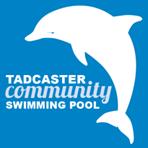 Sports Apprentice requiredAged 16 - 19Tadcaster Swimming Pool Trust requires a full time Sports Apprentice to provide operational assistance for the day to day running of the Facility. The duties involve dealing with customers, cleaning and lifeguarding the poolside.The Trust will train the right candidate in the National Pool Lifeguard Qualification (NPLQ), ASA L1 & L2 Swimming Teacher, Fitness Instructor and a L2 NVQ. You will need to have:An interest in sport, preferably swimmingAble to swim 50m in under 60secsGood communication and Customer service skillsEnthusiasm and flexibilityWilling to learn new skillsDBS checks will be carried out due to this role working in close proximity of children and vulnerable adults.Salary is negotiable and inclusive of working an evening and weekend shift pattern and is dependent on experience and qualifications.If you would like any further information please contact Chris Porter on 01937 833001.Applications can be made by forwarding your CV and covering letter to:Chris PorterFacility ManagerTadcaster Swimming Pool TrustWestgate, Tadcaster North Yorkshire LS24 9AB Closing Date: 9th September 2016A Charitable Organization operated and managed by volunteersCompany limited by guarantee with Charitable status, registered in England.Company Reg No 5165102	Charity Reg No 1106148